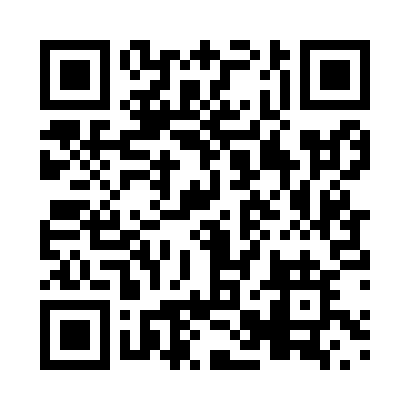 Prayer times for Oakdale, Ontario, CanadaMon 1 Jul 2024 - Wed 31 Jul 2024High Latitude Method: Angle Based RulePrayer Calculation Method: Islamic Society of North AmericaAsar Calculation Method: HanafiPrayer times provided by https://www.salahtimes.comDateDayFajrSunriseDhuhrAsrMaghribIsha1Mon4:095:541:326:509:1010:552Tue4:095:551:326:509:1010:553Wed4:105:551:336:509:1010:544Thu4:115:561:336:499:0910:545Fri4:125:571:336:499:0910:536Sat4:135:571:336:499:0910:537Sun4:145:581:336:499:0810:528Mon4:155:591:336:499:0810:519Tue4:165:591:346:499:0710:5010Wed4:176:001:346:499:0710:5011Thu4:186:011:346:489:0610:4912Fri4:206:021:346:489:0610:4813Sat4:216:021:346:489:0510:4714Sun4:226:031:346:489:0510:4615Mon4:236:041:346:479:0410:4516Tue4:256:051:346:479:0310:4317Wed4:266:061:346:479:0310:4218Thu4:276:071:346:469:0210:4119Fri4:286:081:356:469:0110:4020Sat4:306:091:356:469:0010:3921Sun4:316:101:356:458:5910:3722Mon4:336:101:356:458:5810:3623Tue4:346:111:356:448:5710:3524Wed4:356:121:356:448:5710:3325Thu4:376:131:356:438:5610:3226Fri4:386:141:356:428:5510:3027Sat4:406:151:356:428:5410:2928Sun4:416:161:356:418:5210:2729Mon4:436:171:356:418:5110:2630Tue4:446:181:356:408:5010:2431Wed4:466:191:356:398:4910:23